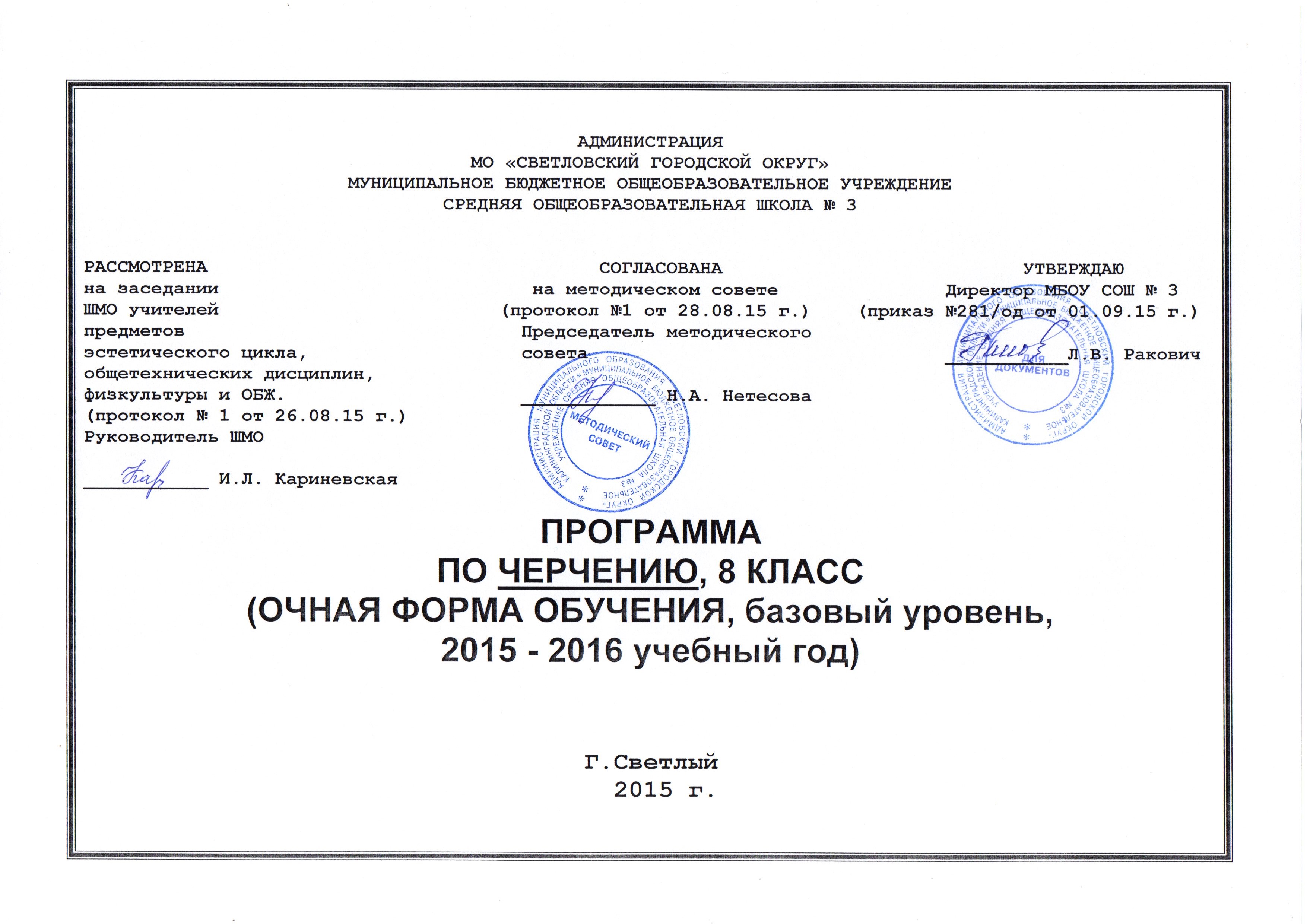 Примерные нормы оценки знаний и умений учащихся по черчению.                                                                            Нормы оценок при устной проверке знаний.Оценка «5»cтавится, когда ученик:     -полностью овладел программным материалом, ясно представляет форму предметов по их изображениям, твердо знает правила построения изображений, условности и обозначения на них.-дает четкий и правильный ответ, изложенный в логической последовательности с использованием принятой терминологии.-не делает ошибок, но может допустить неточности по невнимательности при чтении чертежей, которые легко исправляет по требованию учителя.Оценка «4»ставится, когда ученик:-полностью овладел программным материалом, знает правила построения изображений, необходимые условности, но чертежи читает с небольшими неточностями.-при чтении чертежей допускает неполноту ответа и ошибки второстепенного характера, исправления которых осуществляет с помощью учителя.Оценка «3»ставится, когда ученик:-знает нетвердо основной материал, но усвоил большинство  условностей и обозначений на изображениях.-ответ дает не полный.-чертежи читает неуверенно, требует постоянной помощи учителя и частичного применения средств наглядности.Оценка «2»ставится, когда ученик:-обнаруживает незнание или непонимание большей или наиболее важной части учебного материала.-ответы строит несвязно, допускает существенные ошибки, не может исправить их даже с помощью учителя. Оценка «1»Ставится, когда ученик:-не знает ответа и не пытается его сформулировать.                                                                                         Нормы оценок при проверке графических работ.Оценка «5» ставится, когда ученик:-самостоятельно, тщательно и своевременно выполняет графические работы;-ошибки в изображениях не делает, но может допустить незначительные неточности и описки.Оценка «4» ставится, когда ученик:-выполняет чертежи самостоятельно, испытывая при этом небольшие затруднения;-при выполнении чертежей допускает ошибки второстепенного характера, которые исправляет после замечания учителя и устраняет их самостоятельно без дополнительных пояснений.Оценка «3» ставится, когда ученик:-выполняет чертежи неуверенно, но соблюдает основные правила их оформления,-обязательные работы, предусмотренные программой, выполняет не вполне своевременно;-чертежи выполняет небрежно;-допускает существенные ошибки, которые исправляет с помощью учителя.Оценка «2» ставится, когда ученик:-выполняет чертежи с грубыми ошибками;-выполняет менее 40% от всей графической работы.Оценка «1» ставится, когда ученик:-не выполнил задание.Применение рекомендуемых критериев не освобождает учителя от обязанности  учитывать индивидуальные особенности своих учеников.Рабочая программа по черчению на 2015 -2016  учебный год8-9 классы (базовый уровень)                                                                                                      1)     Пояснительная запискаРабочая программа составлена на основании программы общеобразовательных учреждений «Технология. Трудовое обучение. 5-11 классы» Москва. Просвещение. 2008 г. Раздел «Графика». Авторы: А.А.Павлова, В.Д.Симоненко. Из расчета 1 час в неделю, всего 35 часов в год в 8 классе и 0,5 ч в неделю, 18 часов в год в  9 классе.Рабочая программа является адаптированной, так как в классе обучаются дети с ОВЗ. В связи с этим необходимо ввести коррекционно-развивающий компонент для этих обучающихся.Основные направления коррекционно-развивающей работыСовершенствование  сенсомоторного развитияКоррекция отдельных сторон психической деятельностиРазвитие основных мыслительных операцийРазвитие различных видов мышленияКоррекция нарушений в развитии эмоционально-личностной сферыРазвитие речи, овладение техникой речиРасширение представлений об окружающем мире и обогащение словаря. Коррекция индивидуальных пробелов в знаниях. Содержание коррекционно-развивающего компонента в сфере развития жизненной компетенции для  детей с ОВЗ.Развитие представлений о собственных возможностях и ограничениях, о насущно необходимом жизнеобеспеченииОвладение социально-бытовыми умениями, используемыми в повседневной жизниОвладение навыками коммуникацииДифференциация и осмысление картины мираДифференциация и осмысление своего социального окружения, принятых ценностей и социальных ролей. Целью данного курса является обучение учащихся графической грамоте и элементам графической культуры. Овладев базовым курсом в 8-9 классах, школьники должны научиться выполнять и читать комплексные чертежи (и эскизы) несложных деталей и сборочных единиц, их наглядные изображения; понимать и читать простейшие архитектурно-строительные чертежи кинематические и электрические схемы простых изделий.Важнейшие задачи курса – развитие образного мышления учащихся и ознакомление их с процессом проектирования, осуществляемого средствами графики.В процессе изучения графики надо научить школьников аккуратно работать, правильно организовывать рабочее место, рационально применять чертежные и измерительные инструменты, владеть наиболее простыми приёмами работы с красками. Большая часть учебного времени выделяется на упражнения и самостоятельную работу. Наряду с репродуктивными методами обучения необходимо использовать методы проблемного обучения, вовлекая школьников в процесс сотворчества.Изучение теоретического материала должно гармонично сочетаться с выполнение обязательных графических работ. Конкретный материал подбирает для них учитель, руководствуясь данным  в программе примерным распределением часов. Очерёдность и сроки выполнения работ также определяет учитель. Следует уделять большое внимание развитию самостоятельности учащихся в приобретении знаний.  Учителю необходимо стремиться к тому, чтобы задачи и упражнения носили творческий характер.  Объекты для графических работ подбираются, когда это возможно, в тесной связи с учителями, преподающими другие разделы образовательной области (технологии).В процессе обучения графики необходимо использовать учебные наглядные пособия: таблицы, модели, детали, различные изделия, чертежи и так далее. Все графические работы нужно выполнять  с соблюдением правил и техники оформление, установленных стандартами.Графические работы следует выполнять на отдельных листах соответствующих стандартных форматов, а затем сброшюровать и подшить в альбом. Тренировочные и фронтальные упражнения надо выполнять в рабочих тетрадях формата А4  и на бумаге в клетку.При обучении  графической грамоте учителю следует обратить особое внимание на гуманизацию учебного процесса, для создания обучающий деятельностной  среды, где система «Знания, умения, навыков» рассматривается не как цель, а как средство развития личности обучаемого, его творческого потенциала. Примечание: Контрольных работ по черчению не предусмотрено, т.к. они перешли в разряд графических работ, которые учитель выбирает из методического пособия по черчению (графические работы) автора В.В. Степаковой. Темы уроков могут меняться местами и не соответствовать порядку тем по учебнику. Возможны изменения в связи с форс-мажорными обстоятельствами.                                                                                                                  Тематическое планирование                                                                                                                                     8 класс. Требования к уровню подготовки выпускников основной общеобразовательной школы.8 класс.Учащиеся должны знать:-приемы работы с чертежными инструментами;-простейшие геометрические построения;-приемы построения сопряжений;-основные сведения о шрифте;-правила выполнения чертежей;-основы прямоугольного проецирования на 1, 2 и 3 взаимно перпендикулярные плоскости проекций;-принципы построения наглядных изображений.Учащиеся должны уметь:-анализировать форму предмета по чертежу, наглядному изображению, натуре и простейшим разверткам;-осуществлять несложные преобразования формы и пространственного положения предметов и их частей;-читать и выполнять виды на чертежах и эскизах;-анализировать графический состав изображений;-выбирать главный вид и оптимальное количество изображений;-читать и выполнять наглядные изображения, аксонометрические проекции, технические рисунки и наброски;-приводить примеры использования черчения в жизни, быту и профессиональной деятельностичеловека.                                                                                                               Содержание изучаемого курса                                                                                                                             8 класс1)Введение.Черчение как  учебный предмет. Для чего нам необходимы знания по черчению.2)Организация рабочего места. Основные приемы работы.Что необходимо иметь на уроке черчения.3)Роль графического языка в передаче информации. Что такое графика? Основные виды графических изображений: комплексный чертеж, эскиз, технический рисунок, схема, диаграмма, график. Что объединяет многие виды графики и в чем их различия? Краткая история развития графики на нашей планете. Графика как средство развития творческих способностей.4)Основные правила оформления чертежей.Понятие о Единой Государственной системе Конструкторской Документации (ЕСКД). Типы линий. Шрифт: общие понятия; основные правила выполнения чертежного шрифта.Форматы, рамка и основная надпись на чертежах. Нанесение размеров на чертежах. Масштаб.5)Геометрические тела и информация о них.Образование простейших геометрических тел: многогранников, призмы, пирамиды, конусов, цилиндра, шара. Анализ форм. Параметры формы и положения.6)Методы  проецирования. Ортогональное проецирование и комплексные чертежи. Эскизы предметов. Идея метода проецирования. Ортогональное (прямоугольное) проецирование. Чертеж предмета на одной плоскости проекции, на двух взаимно перпендикулярных плоскостях.Комплексный чертеж предмета в системе 3 плоскостей.Основные виды: спереди, сверху, слева.Построение третьего вида по 2 данным. Определение необходимого и достаточного количества видов. Выбор главного вида.Назначение и использование эскизов. Правила выполнения эскизов. Отличия эскиза от чертежа.5)Развертки поверхностей геометрических тел.Определение понятия «развертка». Построение полных разверток поверхностей геометрических тел. Изготовление геометрических тел по разверткам. Примеры использования  разверток в жизни человека (одежда, обувь и т.д.)6)Аксонометрические проекции.Получение и построение аксонометрических проекций. Расположение осей. Оптимальные условия выбора того или иного вида аксонометрических проекций в зависимости от геометрической формы изображаемого предмета.7)Технический рисунок.Что такое технический рисунок и его отличия от аксонометрических проекций?Передача объема и формы предметов. Техника оттенения: линейная штриховка, шраффировка, оттенение  точками.Выполнение набросков.                                                                                                     2) Общая информацияДомашнее задание и контроль за знаниями учащихся на уроке могут быть изменены в зависимости от усвоения учащимися учебного материала. Возможны изменения в датах проведения уроков и количества уроков по отдельным темам в связи с проведением контрольных работ по материалам вышестоящих организаций (мониторингов), в связи с непредвиденными обстоятельствами  (болезнь учителя, карантин, техногенные причины).           3) Календарно - тематическое планирование уроков черчения в 8 классе.№ ТемаКол-во.часПримечание1Введение1Основная задача - пробудить и развить интерес к графике2Техника черчение и правила выполнения чертежей10Самое трудное - преодолеть отсутствие аккуратности и терпения у некоторых учащихся3Формы и формообразование2Активно применять моделирование из пластилина, бумаги и др. материалов.4Метод проецирования. Проецирование и комплексные чертежи. Эскизы предметов.10Тема базовая для всего курса графики.5Развёртки поверхностей ограничивающих геометрические тела и предметы простых форм.1Наибольший интерес у учащихся вызывает изготовление звёздчатых многогранников по их развёрткам6Аксонометрические проекции. 8Перспектива на уровне начального знакомства.7Технический рисунок.3Различные приёмы  свето - теневой обработки и выполнение набросков – на уровне знакомствапредметЧерчение.классы8аучительКариневская И. Л.Количество часов в год35 ч.Из них:-графических работ8Количество часов в неделю1 ч.программаДля общеобразовательных учреждений (базовый уровень) Технология 5-11классы Москва «Просвещение» 2008г.Авт. А.А.Павлова, В.Д.Симоненко.Учебный комплекс для учащихся:-учебникЧерчение.  Под редакцией В. В. Степаковой   Москва «Просвещение» 2009 г.Дополнительна  литератураЖурналы «Школа и производство»Электронные источники информацииhttp://innarusskova.ru/publ/uroki_cherchenija/zanimatelnoe_cherchenie_v_9_klasse/4-1-0-2 http://ngmg.khstu.ru/index.php/uchebnye-materialy/cherchenie/11-metodicheskie-ukazaniya2.htmlhttp://pedagogu.ucoz.ru/news/3Нормативные документызакон «Об образовании»приказ Минобразования России от 05.03.2004 г. № 1089 «Об утверждении федерального компонента государственных образовательных стандартов начального общего, основного общего и среднего (полного) общего образования»письмо Минобразования России от 20.02.2004 г. № 03-51-10/14-03 «О введении федерального компонента государственных образовательных стандартов начального общего, основного общего и  среднего (полного) общего образования»Приказ Минобразования России от 09.03.2004 г. № 1312 «Об утверждении федерального базисного учебного плана и примерных учебных планов для общеобразовательных учреждений РФ, реализующих программы общего образования»Письмо Минобразования России от 07.07.2005 г. «О примерных программах по учебным предметам федерального базисного учебного плана»Федеральный компонент государственного стандарта общего образования№Тема урокаКол.час.Уровень усвоенияДомашнее заданиедатадата1Введение. Графические принадлежности и их назначение.1Черчение как учебный предметСтр.3-4, п.12Приемы работы чертежными  инструментами.1Чертежный инструментП.33Элементы графического языка. Типы линий.1Основные сведения о линияхП.5,6П.5,64Основные правила оформления чертежей.1Рамка и основная надписьП.26П.265Графическая работа № 1 по теме: «Линии чертежа»1Типы линий6Чертежный шрифт.1Виды и размеры шрифта	             П.8	             П.87Правила нанесения размеров на чертеже.1Способы проставления размеров различных элементовП.26П.268Масштаб.1Примеры масштабовСтр.122-124Стр.122-1249Графическая работа № 2 по теме: «Чертеж плоской детали»1Проставление размеров10Понятие о предмете и его форме.1Геометрические тела	П.9	П.911Форма простых  геометрических тел.1Построение объемных телП.10 П.10 12Анализ геометрической формы деталей.1Умение  анализировать форму предметаП.11П.1113Проецирование и его методы.1Проецирование как метод графического отображенияП.12П.1214Прямоугольное проецирование на одну плоскость проекции.1Отображение плоских деталейП.13П.1315Сопряжение.1Построение сопряженийП.14П.1416Графическая работа № 3 по теме: «Сопряжение»1Умение строить сопряжения17Приемы деления окружностей на равные части.1Способы деленияП.15П.1518Графическая работа № 4 по теме: «Деление на равные части»1Способы деления19Проецирование на 2 взаимно – перпендикулярные плоскости проекции.1Взаимно - перпендикулярностьП.16П.1620Проецирование на 3 взаимно – перпендикулярные плоскости проекции.1Модель трехмерного углаП.17П.1721Графическая работа № 5 по теме: «Проецирование»1Проецирование на 3 плоскости22Комплексные чертежи.1ПостроениеСтр.69-71Стр.69-7123Развертки.1Построение разверток геометрических тел.конспектконспект24Графическая работа № 6 по теме: «Геометрические тела»1Чертеж разверткиИзготовление моделиИзготовление модели25Виды.1Трехмерный угол. Метод «Монжа»П.1826Способы построения видов на чертеже.1Метод «Монжа»П.1927Общие сведения о формообразовании.1П.2028Моделирование.1П.2129Графическая работа № 7 по теме: «Чертеж»1Умение проецировать30Аксонометрические проекции и их виды.1Изображение и построение проекцийП.2231Построение изометрических проекций плоских фигур.1Построение плоских фигурП.2332Построение изометрической проекции детали.1Построение осейП.2333Графическая работа № 8 по теме: «Овалы в кубе»1Построение овалов34Технический рисунок.1Отличие рисунка от чертежаП.2535Виды оттенения формы детали.1Шатировка, шраффировка  и точечное оттенениеП.25, стр. 111-112